背景一款名叫《幸运1+1》的节目风靡了全宇宙。该节目以色情密室逃脱为卖点，每期节目都会随机抽取两个地球人，放入节目组特制的密室之中。两个人不仅需在规定时间里相互配合从密室脱出，还需绞尽脑汁地思考怎么利用密室的机关满足观众老爷们。若是节目收视率不理想，等待他们的是……？？预警纯用机关日人的R18密室逃脱。动一动脑筋努力一下的话或许能处女通关。推荐喜欢RP的成年玩家玩这个本。人数：2人推荐技能：侦查时长：3小时讲给KP的话A房与B房有类似的场景，但线索是不一样的，不要给错了！！！是双人模组，但如果想让PL一口气体验到所有PLAY的话，只要把通道去掉就可以改编成单人模组。PC之间如果认识的话会更有趣。但比起情侣更推荐姐妹所有的H剧情都可以用技能或其他物品跳过。如重力踏板机关可用别的物品触发。遇到这种情况，请KP提醒PL：“你感觉大腿内侧一阵微弱的刺痛，发现你的星级已经掉了一颗星。你的好评率在不断下降，该如何是好？”可以多引导玩家RP，可以询问各种增加代入感的问题。如“你是用什么姿势……？”“你要插在哪个穴？”“你想起此时此刻有数亿观众在看着你，这样真的好吗？”解谜流程B在B房找到扩阴器，对墙上的女性器官装饰使用可以开启与A房的通道，与A传递物品用（不找到也可以强行把手伸进去）A找到棍状凝固油脂中间的硬币，油脂融化后得到硬币，传递给B。B利用硬币打开一字螺丝钉，可打开衣柜，获得情趣内衣。穿上情趣内衣后衣服的图案能与身体的图案组成一位四位密码：3912B观看穿着情趣内衣（可以不穿）拍摄下高潮的照片，贴到照片墙，可以获得图鉴奖励：一枚星型结晶。B利用星型结晶能启动木马。一坐上去就会激烈摇晃。在木马上坚持到结束后木马会吐出爱心结晶的一半A打开柜子上的四位密码后可以获得一个遥控器。按下遥控器后B房的跳蛋会发出频率不一的震动。A按震动频率以正确的力度含住阳具，顺序正确后一块暗格自动打开，按上面的指示站好后会自动开启强制高潮机关。体液流入刻度杯，达到指定刻度后会出现三角形结晶。A将三角型结晶放在凹槽后，会出现一个踏板。站在踏板之上后会喷洒某种液体，招惹触手的暴动。触手暴动平息之后，原来因聚集了触手而无法调查的地方能发现一个爱心型的结晶的另一半。将爱心结晶放入B房的大型鱼缸的凹槽里后，鱼缸能被自动打开，B在躲过电鳗的缠绕后能潜到鱼缸底部拿到磁卡，递给AA利用磁卡可以打开大门，最后的密码是四位数字，你的淫乱值+你队友的淫乱值。答对便可解开。导入导入可以根据PC的特质来适当改动。如果PC是正义感较强的人，可以这样导入：你过着平淡无奇的生活。某一天，你突然被传送到了奇妙的空间。你面前的人告诉你，你被选中成为了一款叫《幸运1+1》的直播节目的嘉宾。在接下来的时间里，你不仅得在规定时间里与你的队友相互配合从密室脱出，还得绞尽脑汁地思考怎么利用密室的机关满足全宇宙的观众，提升收视率。“若是收视率不理想的话……你们的地球，可能会轰一下的爆炸哦。诶？我没有在开玩笑哦。”还没来得及消化那人的话，你眼前的世界，就只剩下了一片黑暗……如过PC有重要之人，可以把倒数第二句话换成：“若是收视率不理想的话……哦，这个人对你很重要吧？”你的面前出现了在房间安然度过日常的XX的影像。“他可能会轰地一声被炸成碎片哦。诶？我没有在开玩笑哦。”还没来得及消化那人的话，你眼前的世界，就只剩下了一片黑暗……A房睁开眼睛后，展现在你眼前的是一间肉粉色的圆形房间。光线有些昏暗，你花了几秒钟才让眼睛适应。你看到无处不在的摄像头在昏暗中散发着点点的微光，无时无刻不提醒着你，现在已经是直播节目现场了，你该行动了……可以调查的场景一览：→桌子→固定在地面的假阳具→墙上奇怪的装饰→柜子→大门→镜子→墙壁的凹陷当PC要行动的时候：当你正要__的时候，一股气体喷射到了你的身上。那味道香香甜甜，你忍不住多吸了几口。但当你走起来时，你却发现你的衣物纷纷裂开了一个又一个的洞，原来，这气体有溶解衣物的功能……你大腿的肌肤缓缓裸露了出来，你看见了你的大腿内侧写着如下文字：参赛者4901 XXX（PC名字）好评率：★★★★★淫乱值：0不知不觉，你的某个地方开始湿润起来……A房·桌子：桌面上放置着一个棍状的半透明油脂块，好像有一块圆形的金属被藏在油脂块之中。油脂块似乎是略微加热就能融化的材质。桌子还带着一个挂着四位密码锁的抽屉。侦查可得：你觉得那是个一毛钱硬币。为什么这里会有硬币呢？ 如果PL现实灵感没通过的话可以过个灵感：你想起一毛硬币可以代替一字螺丝刀。【本模组第一个谜题，没过的话不管用什么放水方法都把这条线索给了】解密参考：·用手或其他部位捂着加温融化油脂块→你捂住油脂块，过了一会儿油脂块便融化了。请KP提醒PL节目评分下滑。·插入体内来融化油脂块→H场景描述参考请见后文的H scene ①油脂块融化后：你成功取出了硬币。往密码锁输入3912后：锁开了。你打开了抽屉，只见里面放着一个遥控器。遥控器只有三挡，分别写着关闭，中频，高频。究竟是什么东西是用这三档划分的呢？拨动遥控器开关后：你听到隔壁传来了有什么震动的声音。B房的跳蛋开始震动：一开始几乎让手拿不住跳蛋的激烈震动，但几秒后却变成了低缓的震动频率，拿在手上只觉得麻麻的。又过了几秒，两种频率交替出现了两回合后，震动停下了一秒，又开始强烈的震动。又骤然停止。四回合后，又变成了变成了低缓的震动。这四种震动的频率似乎是交替出现的。A房·连着电脑的假阳具：一个固定在地面上的假阳具。一根电线延伸出去，与一部电脑相连接。电脑的显示屏上显示着一个进度条，现在的刻度还在0。下方显示着四行奇怪的图案和对应的字：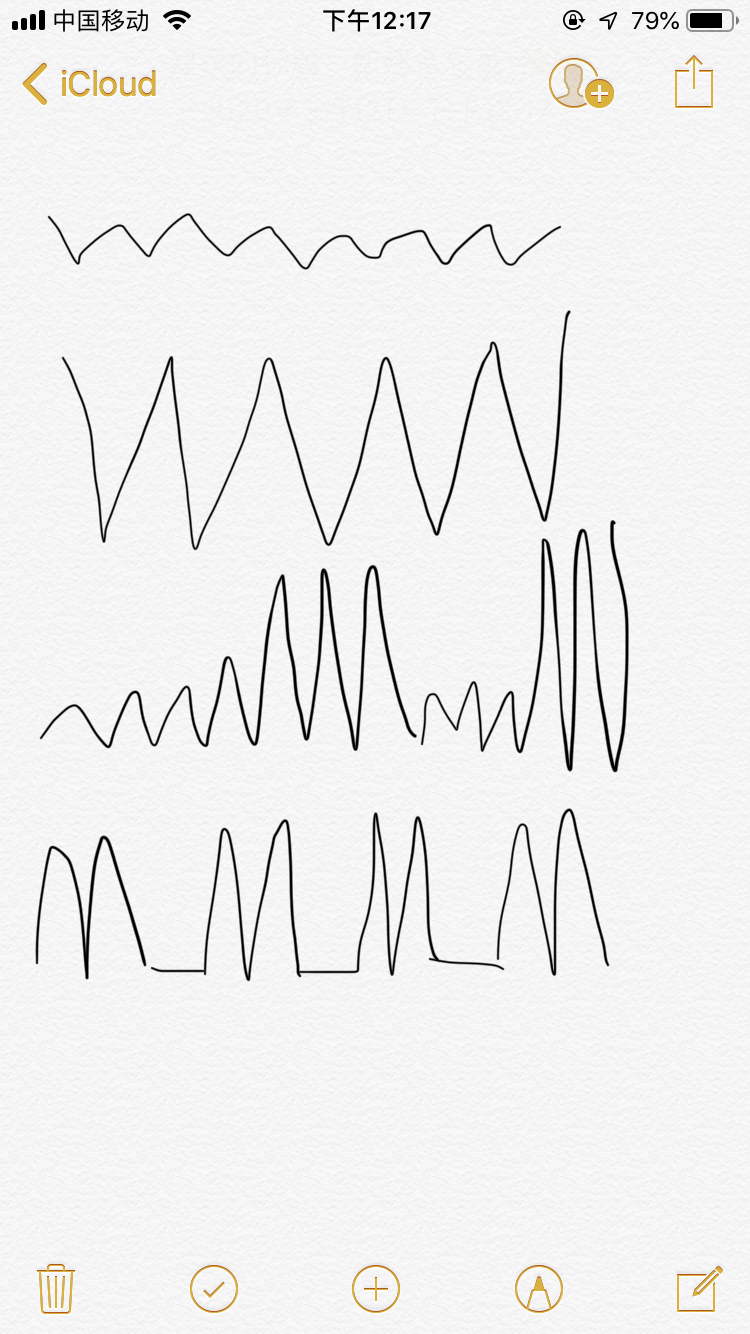 这是啥？心电图？你一脸懵逼。解密参考：·选择口交的话→按照跳蛋震动的频率对假阳具口交。每对一个顺序后，进度条的进度就会增加一些。H场景参考请见H scene ②·暴力解密→在拿到跳蛋之前就可以通过尝试四种顺序来增加进度条。·计算机使用→如果PL懂计算机使用，允许困难成功来修改程序直接开启下一关。此时请KP提醒PL节目评分下滑。进度条满了之后：你听到不远处的一个暗格被打开了，一个奇怪的半透明杯子从地面上缓缓升起，在靠近杯底两三厘米的地方画着一道刻度线。杯子上还贴了一个告示牌，上面画着一个三角型，三角型中间写着一行字：“请喂饱我”灵感可得：似乎是提示你用液体灌入杯子的刻度线处。该告示牌上的文字会自动改变。如果PL触摸杯子、对杯子使用暴力等等，都可以自由让告示牌显示对应的颜文字。解密参考：·使用体液→自慰场景请让PL自行RP，RP引导请见H scene③·使用尿液→见H scene④·使用别的骚操作，如继续加热融化到一半的油脂等→你把液体注入了刻度杯之中。当液体漫过刻度时，告示牌上的文字突然变了。变成了一个哭泣的颜文字，似乎是觉得不太好吃。【请KP提醒PL节目评分下滑。】刻度满了之后：啪踏一声，告示牌上的三角形部分落在了地上。A房·柜子：普通的柜子。聆听可得：你仿佛听到了什么粘腻的生物蠕动的声音你打开柜子后，看到一柜子的肉色触手张牙舞爪地蠕动着。侦查可得：你觉得它们中间似乎有某个亮晶晶的东西。PL选择试图去拿的话：你忍着恶心伸出手挤进蠕动的触手之中。你感受到那些粘稠滑溜的生物划过你赤裸的胸口，吸盘在皮肤上留下奇异的触感。但触手太密集了，你完全够不着。得想个办法引开它们才行。SC0/1引开触手后在柜子里发现爱心型结晶的一半A房·墙上的奇怪的装饰：墙上的装饰很奇怪，是一个突出的肉环，有人类的头部那么大。中间有个凹陷的小孔。配合整间房间的布置，你莫名觉得这像是在子宫内部看到的宫颈口。侦查可得：你试着凑近小孔看了看，好像看到了B的身影。【可以描述一下B此时的的状态。根据A和B的关系可以加入一些害羞、别开视线、好奇多看几眼等描述】（侦查没过的话让PL试试聆听）灵感可得：你觉得可以通过这个通道把物品递给B强行把手伸进去：小孔显然是很有弹性的，竟然能经受得住你强硬的拉扯而没有破裂。你的手穿过了一段湿润温暖的通道，凹凸不平的柔软材质让你觉得异常像是女性的性器官。你生出一份在用手侵犯着谁的兴奋。SC 0/1A房·大门：大门紧闭。你在门旁看到了一个磁卡感应器。似乎需要磁卡感应开门。A房·镜子：你看到你的衣服已经被溶解了一大半，破碎的布料已经遮不住你的身体，大片的肌肤裸露在外，供全宇宙的几亿观众取乐。【若照镜子时已经历了别的H关卡，KP可自行添加描写】你看到你的大腿内侧写着如下文字：参赛者4901 XXX（PC名字）好评率：★★★★★（每跳过一个H场景就扣一颗星）淫乱值：XX（与高潮次数挂钩，在0-99之间，具体数值请KP自由设定）A房·墙壁的凹陷：墙上有一块三角型的凹陷。似乎镶嵌入什么就能打开某个机关。镶嵌入三角型结晶后：地板上出现了一个踏板，上面画着两个脚印，似乎在暗示你站上去。侦查可得：你觉得那是个重力机关。·选择站上去→H scene⑤·选择放其他重物到踏板上→H scene ⑥B房睁开眼睛后，展现在你眼前的是摆满各种情趣用品的粉红色房间。房间的灯光很是暧昧，你看到无处不在的摄像头隐藏于其中，在昏暗中散发着点点的微光，无时无刻不提醒着你，现在已经是直播节目现场了，你该行动了……可以调查的场景一览→墙上奇怪的装饰→照片墙→大鱼缸→木马→衣柜→地毯→大门→镜子当PC要行动的时候：当你正要__的时候，一股气体喷射到了你的身上。那味道香香甜甜，你忍不住多吸了几口。但当你走起来时，你却发现你的衣物纷纷裂开了一个又一个的洞，原来，这气体有溶解衣物的功能……你大腿的肌肤缓缓裸露了出来，你看见了你的大腿内侧写着如下文字：参赛者4902 XXX（PC名字）好评率：★★★★★淫乱值：0不知不觉，你的某个地方开始湿润起来……B房·墙上奇怪的装饰：墙上的装饰很奇怪，居然是个有头部那么大的女性阴唇。你甚至觉得你可以把你的手轻松塞进去。使用扩阴器打开：你将那大得不像是人类使用的扩阴器拿来了。你拨开了阴唇，用尖的一端对准了那肉穴，慢慢将顶端塞了进去。你合拢鸭嘴钳的把手，肉穴被撑了开来，你能清清楚楚地看到那粉红色的媚肉还在缓慢地颤动。甬道的尽头，你看到了宫颈口与中间凹陷的小孔。你似乎能从那小孔里看到什么。（也可以强行用手撑开，请KP自由想办法给线索）侦查可得：你看到了A的身影【可以描述一下B此时的的状态。根据A和B的关系可以加入一些害羞、别开视线、好奇多看几眼等描述】灵感可得：你觉得可以通过这个通道把物品递给A递东西时：你的手穿过了一段湿润温暖的通道，你清晰地感受到凹凸不平的柔软触感。你生出一份在用手侵犯着谁的兴奋。B房·照片墙：贴满了形形色色的男女高潮时的照片。一张张潮红的脸快乐到了极致，好像快要承受不住快感濒临晕厥一样。你注意到正中间的位置缺了一张照片。仿佛是为了提醒你什么，照片墙的旁边，悬挂了一个照相机……侦查可得（没过也适当给情报）照片墙下方有一行小字：收集进度：32/33图鉴奖励：☆解密参考：·叫A来拍摄→让PL自行RP，引导rp请见H scene⑦·自己拍摄→让PL自行RP，引导rp请见H scene⑦·偷偷拍摄解谜中的A→你成功收集到了A高潮时的照片，但你感到大腿上传来轻微的刺痛。你的评分好像降了……将照片贴到墙上后：啪踏一声，一个星型的结晶落到了地上。B房·木马表面上看上去就是小孩子玩的摇摇晃晃的木马。但你从它连接的电箱上看出事情没有那么简单……木马的头部有一块星型的凹槽。马的嘴中好像含着什么亮晶晶的东西，但现在还拿不出来。将星型的结晶镶嵌入凹槽后：木马开始震动起来，一根假阳具在马背中央腾升起来。你试探性地用手触摸了一下它，马开始激烈地晃动起来。但当你的手离开假阳具时，木马又停了下来。·选择坐上去→见 H scene⑧·选择用手握着→一开始你还能勉强握住，但木马越晃越激烈，你被甩开了。·拿飞机杯之类的玩具应付→你默默地看着木马激烈摇晃了约一分钟，终于消停下来。叮的一声，木马的嘴张开了，半块爱心结晶掉了出来。但与此同时，你感到大腿内侧一阵刺痛。你发现，好评率又少了一颗星……B房·大鱼缸：鱼缸镶嵌入地板之下，被一层厚厚的玻璃覆盖。你看到有一块爱心型的凹槽。缸体约莫有两米深。你能看见水中有数条鳗鱼游来游去。你隐隐约约看见缸底沉着什么。侦查可得：大概是一张磁卡。将爱心型的结晶镶嵌入凹槽后：咯噔一声，玻璃门弹了出来。你能进入鱼缸内部了。选择潜入缸底取磁卡→见H scene⑨其他作弊方法→用绳子绑着八爪按摩器或许可以拿到。需敏捷成功。拿到磁卡后KP请提示PL评分下降。B房·衣柜把手的地方被一块铁板封住了。铁板上有四个一字螺丝钉。打开一字螺丝钉后：你看到衣柜里放着一套又一套制服。或许说制服是过誉了，那只是些布料与配件而已。女仆装只有围兜与头饰，执事装只有衬衫领子与领带，兔女郎装只有兔耳与黑丝袜……你还发现了一件情趣内裤，黑色蕾丝构成了繁复精美的图案，只是有四个奇异的镂空，看起来不太和谐。穿上这件情趣内裤后：布料很有弹性，穿上后更突显你臀部的线条了。紧勒的部分漏出的那一点点的肉看上去是那样色情。看着镜中的模样，你不禁红了脸。你发现那四个镂空刚好框住了四个数字：3912如果PL没穿内裤，在身上比划了一下：请KP提示PL节目评分下降若是PL迟迟想不到要穿上情趣内裤：KP可以提示PL屁股有些痒，暗示PL照照镜子。B房·地毯上的各种情趣玩具你看到各种各样的情趣玩具陈列在铁板上。按摩棒、绳索、跳蛋、飞机杯、八爪按摩器、乳夹……以及一些你根本叫不上名字的道具。值得注意的是，你看见了一个巨大的扩阴器。这真的是给人类用的吗？如果pl要使用跳蛋：你发现这里没有遥控器，无法打开跳蛋。B房·大门：大门紧闭。你没看到任何锁孔或是感应器，你觉得这扇门只能从外面打开。B房·镜子：你看到你的衣服已经被溶解了一大半，破碎的布料已经遮不住你的身体，大片的肌肤裸露在外，你一想到全宇宙的几亿观众正如耍猴般看着你的裸体取乐就感到悲哀与羞耻。【若照镜子时已经历了别的H关卡，KP可自行添加描写】当你转过身的时候，你看到你的臀部似乎写着一串杂乱的数字。A需要的四位密码会藏在其中吗？你看到你的大腿内侧写着如下文字：参赛者4901 XXX（PC名字）好评率：★★★★★（每跳过一个H场景就扣一颗星）淫乱值：XX（与高潮次数挂钩，在0-99之间，具体数值请KP自由设定）H sceneH scene① 桌子上的棍装固体KP可以在H场景前询问PC的问题：“你要用怎样的姿势插入？”“你要插入哪个穴？”“你可以通过前戏来增加爱液分泌”你将棍状的固体缓缓插入下体。略粗的棍状物撑开了你的内壁，侵犯了你的身体。微凉的触感令你打了个寒颤。明明能用别的部位融化固体，你却选择了插入下体。你意识到你是多么的淫乱。请问你接下来要怎么做？A：夹着继续走动你决定不浪费时间，夹着固体继续调查。当你迈开腿时，微微融化的油脂使整根固体异常的滑。骰个幸运决定是否滑出体内。A1：是你及时调动括约肌，夹紧固体，但你还是没挽回固体滑出你身体。啪踏一声，固体落到了地上。你要选择怎么做？塞回去→你委屈地将它塞了回去，你仿佛看到了屏幕前的几亿观众在哈哈大笑。其他→KP自己发挥叭！A2：否你及时调动括约肌，夹紧固体。固体从你的体内滑落了一大截，但总算勉强夹住了。要不然，屏幕前的记忆观众肯定会哄然大笑吧。你要怎么做？不敢动了→你把它往里推了些，这下你不敢随意走动了……继续调查→你以诡异的内八姿势夹着那固体，艰难地走动起来。B：抽插为了加快融化的速度，你靠在桌子上（或是刚才询问下来的其他姿势），握住棍状固体的另一端，缓缓抽插起来。一开始，你的动作有些艰难，因为那确实有一些大。但很快，你抽插得越来越顺利。融化的的油脂很好地帮助了你润滑，你手中的固体也越来越小。但你发现一件糟糕的事，你好像渐渐感受到了快感……你要加快动作吗？还是减缓？B1：加快你完全控制不住自己的动作，哪怕你知道有几亿个人正看着你，你还是情不自禁地加快了动作。这样是正确的，对，没错，只有那样那些大人物才会满足，才会给你打高分。你在内心鼓励着自己，可你清楚，这只是你沉迷快感的借口罢了……KP可以在这里投掷是否达到高潮高潮→让他们自己RP吧！没有高潮→油脂块已经融化了一大半，你恋恋不舍地取了出来。在抽出的那一刻，你竟觉得有点遗憾……B2：减缓为了不达到高潮，在几亿人面前丢人现眼，你竭力控制着抽插的速度，不让快感一口气汹涌得过头。油脂块终于融化了一大半，你长吁一口气，恋恋不舍地取了出来。在抽出的那一刻，你竟觉得有点遗憾……H scene ② 对假阳具口交你慢慢将假阳具含入嘴中，橡胶的味道并不怎么令人愉悦。为冰冷的无生命的道具口交的行为行为让你觉得有点奇怪，你忍着羞耻按着固定的指令吞吐起来。一回合下来后，进度条上升了一些。此时停下来的话→进度条又落了回去，你刚才的努力白费了。不停下来的话→你发现进度条竟在缓缓下落，为了不让刚才的努力白费，你只好加快速度，不停让假阳具侵犯你的嘴。进度条越涨越高，你的动作也越来越开。你感觉到那冰冷的玩具竟然也在慢慢地升温，变得犹如人类真实的性器一样。当你最后一次插入时，咸腥的液体喷射了出来。此处可以询问PL要怎么处理这些液体，吐出来吞下去，可以投掷决定有否颜射。H scene③ 收集体液询问PL“你要选择什么道具”“你要用什么姿势”引导PL自己RP如果PL选择的玩法比较轻口（只是撸的话），可以投骰子决定快感是否足够，失败的话提示PL“你觉得单单是手/前面/etc的话无法满足你。你越着急就越无法射出/高潮。”高潮时投掷1d3决定体液的量。满4的话视为达到刻度线。你好不容易射了出来，精液喷射在刻度杯里。你平复着喘息，观察杯中的液体。你发现这些液体大概刚到刻度的一半/三分之四/四分之一左右。高潮第二次时的参考描述：明明已经高潮过一次，可你却不得不加快速度来迫近第二次高潮。在不应期中，你的每一次抽插都让你感到难受，但不知不觉，你的快感又泛了起来。（PC为女性的话可以加入你的蜜液不断滴下的描述）SC 0/1d2（SC只用在最后一次高潮时检一次）高潮第三次时的参考描述：两次高潮之后，你感到你的身体敏感得可怕，高潮与高潮之间的界限已经相当模糊，每一次抽插都激起一阵肉穴的抽搐。你觉得你快沦为一个高潮的机器了。SC 1/1D3高潮第四次时的参考描述（真的有人骰运那么差吗）：你的手已经彻底没了力气，意识都接近于消失了。你任凭玩具进攻着你最为敏感的地方，大张着嘴，唾液一滴一滴地落了下来。在你快被快感逼疯的时候，你终于射出了稀薄得近乎水色的精液（女性PC适当改编。）SC1/1D4告示牌上多了一个喜悦的颜文字。H scene④ 收集尿液真的要在这里尿吗？那可是在几亿人面前诶？你纠结着，却还是站到了刻度杯之上♀/前♂，酝酿起尿意。可一想到你要在数亿人的视奸下做那私密而肮脏的事情，你就尿不出来。你半蹲着♀/扶着阴茎♂，姿势维持得越久就越是延长这公开处刑的时间。骰一个幸运决定有没有尿出来。没有→该怎么办，你心急如焚，汗水一滴一滴落下。幸运+20再骰一次，KP随意编点描写，直到尿出来。你的尿液终于从尿道里涌了出来，当淅淅沥沥的液体撞击在刻度杯时，你的整张脸都红透了。你注视着你的尿液一点点的漫过了刻度线。告示牌上多了一个脸红的颜文字。H scene⑤ 站上踏板你站上了踏板。踏板凹陷了下去。那一瞬间，你身下的地板、头顶的天花板与前方的墙壁都冒出了喷头，向你喷射出乳白色的液体！你被喷了个措不及防，一脸懵逼。你舔了舔，甜甜的。当你还在困惑时你听到一阵阵撞击的闷声从远处传来。你茫然地转过头，只见墙边的柜门激烈地颤动着。咚、咚咚。哗的一声！柜子解体了！里面的触手蜂拥而出，向你扑来。投一个敏捷。但其实无论敏捷是否通过都会被触手扑个正着，因为身上的液体是触手的食物。如果敏捷通过的话，描述上增加一句“你伸手敏捷地躲过了扑来的触手。可只见触手一个急刹车，又转向了你，将你吞没。”你躲避不及，只能眼睁睁地看着那有手臂粗的触手缠上了你的身体。那些吸盘饥渴地吸食着你身体上的乳白色液体，在你身体的每一处皮肤扭动吮吸着。你想去拉扯那些黏糊糊的生物，可你的双臂却反而被绑住了，被它们大大地拉开。现在你连遮蔽身体都没办法了，你的每一个弱点都暴露在外。你只能被动承受着触手与吸盘缠住身体时那诡异的快感。这时，一根触手缠住了你的脚踝。.r1d3决定你的姿势1→你的一条腿被吊向空中，为了不让那条腿承受整个身体的重量，你只能踮起另一只脚的脚尖勉强踩在地上。2→触手用力过猛，你的身体整个被翻了过来，你的头与肩膀承受着你整个身体的重量，一条腿被吊在半空中，另一条腿无力地垂了下来。3→你一个踉跄，坐倒在了地上。你的两条腿也被大大地拉开，被抬到了半空中。触手毫无阻碍地进入了你的肉穴。吸盘粗糙的触感令你大叫出声。它们快速地抽插着，令吸盘轮流吸食着你穴口的乳白色液体，不断分泌出某种粘稠的液体。你渐渐觉得它们爬过的地方如有火烧过一般，那些液体一定是有催情的效果，你竟期待起它插得更快一些。你沉浸在快感中，明明已经高潮过数次（可视情况删去这句），可你还是感觉巅峰渐渐近了。投掷一个幸运或意志决定有否高潮。数分钟后，触手渐渐不动了，平息下来。它们像是吃饱喝足，心满意足地睡着了，七七八八在房间里横了一片。你终于得以从触手地狱中逃脱……SC 1d3/1d6【此处若临时疯狂的话触发症状：你极度欲求不满，却没有任何办法达到高潮】（此处关卡应该已经是最后一步了，只要等待B拿到磁卡就能顺利通关了，请自由地RP吧（？））H scene⑥ 选择放其他重物到踏板上在你把它放到踏板上的那一刻，踏板的上方突然有乳白色的液体喷射而出，将该物淋得一片狼藉。你不禁想象了一下若是你站在这上面的下场。当你暗自庆幸的时候，你听到一阵阵撞击的闷声从远处传来。你茫然地转过头，只见墙边的柜门激烈地颤动着。咚、咚咚。哗的一声！柜子解体了！里面的触手蜂拥而出，向那摊乳白色的液体扑去。投敏捷看有否被波及到。有→那些触手实在太多了，你躲避不及，被卷了进去。粘腻恶心的生物缠绕在你的身体上，吸盘依次摩擦过皮肤，让你难受不已。还好他们的最终目标不是你。你很快被放过了。无→你矫健地一跳，躲过了触手。数分钟后，触手渐渐不动了，平息下来。它们像是吃饱喝足，心满意足地睡着了。H scene⑦ 拍摄KP可以结合A此时的状态自行发挥。可以通过提问PL“你要选择什么道具”“你要用什么姿势”“你站着还是坐着”等引导PL自己RP再结合A与B的关系描述一下B的心理。参考：要在昔日好友面前自慰的羞耻令你无地自容。观众好歹还隔了个屏幕，你可以装作不知道他们。但这回却是实打实的面对面。如果是一个人拍摄的话，骰一个幸运看看能否恰好把握到时机。没有的话请PL再来一次。高潮后：照片很快被打印出来。你看着自己那淫乱的样子，面红耳赤。你几乎不敢看它，迅速地把照片钉到了墙上。（也可以让PL自行RP）SC 0/1H scene⑧ 木马你踩在马鞍上，抬脚跨上了木马，用肉穴对准上面高高挺立的假阳具，慢慢坐了上去。当你坐下去的一刹那，木马忽然激烈地前后摇摆起来。你因为惯性瞬间坐到了底，假阳具贯穿了你的肉穴。摆动的幅度太大了，你被甩得头昏眼花。你只好紧紧抱住了木马的脖子，任凭臀部被巅得上上下下，肉穴吞吐着性器，几次都要因为惯性而甩出体内。为了不让你的努力前功尽弃，你只能拼命夹紧肉穴。你因此更清晰地感受到那坚硬的东西是怎么破开你柔软的肉穴深入甬道内部。木马甩动的幅度越发夸张，你在说不清是疼痛还是欢愉中达到了高潮。假阳具在此期间仍不断侵犯着你，让你的高潮一浪高过一浪，久久无法停止。投一个力量决定你是否被甩下来。没通过→你在高潮中迷失了自我，一个没抓住，你被甩了出去。木马的震动渐渐平息下来。你的努力功亏一篑，又要重新开始了第二次：你又坐了上去。这回你有了心理准备，抓得比之前更牢了。假阳具在刚高潮完还十分敏感的肉穴激烈地进进出出。你在快感下眼冒金星，你快受不了了，连呻吟都瘫软无力了，你无时无刻不在期待木马快一点停下来。投一个力量加值20（如果PL的力量实在太低，KP就适当调整数值吧）决定你是是否被甩下来。SC 1/1d3（san检定只需要在最后一次高潮时检定）第三次：你觉得你快疯了。你的身体已经承受不了那么多快感了，你的每一声呻吟几乎是尖叫出来的。你几乎快失去意识，只是凭意志力抱着木马的颈部而已。 SC 1/1d4投一个力量加值40决定你是是否被甩下来。第四次：……KP自己编8！不知过了多久，木马终于停了下来。你听到叮的一声，木马吐出了半块爱心结晶。但你已经没有力气去拿了。你的唾液与淫液都顺着木马的侧面落下，在地面堆积了不小的一滩。你休息了好一会儿才重新恢复体力……H scene⑨ 鱼缸鱼缸并不很深，等你捡到磁卡以后，你轻轻一跳就可以把头露出水面。确定了之后，你深吸一口气潜了下去。你现在有100的氧气值。有许多鳗鱼在鱼缸里游动，你可以骰一个敏捷看你是否能避开他们。（消耗20氧气值）未避开/选择不避开：你没能及时避开鳗鱼，被其中的一条缠着正着。那满是鳞片的动物滑溜溜地在你身上游走，让你感到很恶心。询问PL：你是继续去捡磁卡，还是试图甩开它们试图甩开（消耗20氧气值）→你试图甩开它们，但甩开一条的功夫，又有一条缠了上来。你只能先行放弃继续去捡磁卡→缠绕着你的鳗鱼越来越多，它们在你的大腿上、你的臀部、你的胸部附近又是打圈又扭动，你的身体传来异样的快感，这让简单的动作都变得十分艰难。费了一番苦心，你终于捡到了磁卡。（消耗20氧气值）（当只剩40氧气值时，KP提醒PL：你感到你快憋不住气了，你急需呼吸到新鲜空气）你微微蹲下，一蹬地面，正要浮出水面时，你感到有鳗鱼钻入了你的肉穴！那滑溜溜的生物一心往深处钻，还不停左右扭动，刺激着你娇嫩的穴肉。询问PL：你要扯出你穴里的鳗鱼吗？这会消耗你20的氧气值A.要你不得不停下来，将越钻越深的鳗鱼扯出来（消耗20氧气值）（氧气值只剩20时，KP提醒PL：因为缺氧，你感到两眼发黑，你必须得赶紧呼吸到新鲜空气了。）鳗鱼被你拽了出来，那椭圆的鳞片连续刮过你敏感的穴口，让你一阵阵颤栗。可当你即将把头部扯出来的那一刹那，剧烈的疼痛令你松开了手，那鳗鱼竟然会放电！在触电的威力下，你身体一麻，彻底无法动弹了。这下，别说是阻止那条鳗鱼钻入你体内了，有更多的鳗鱼缠上了你，你却无力动弹。（氧气值归零的情况下加一段窒息描写：你终于彻底憋不住气了，你呛了一口水，在水下剧烈地咳嗽起来。）你感到鳞片不断刮过敏感点，奇妙的快感与缺氧的窒息感混杂在一起。鳗鱼不断地在放电，电流流过你体内最脆弱最敏感的地方，令你简直痛得想要尖叫，可极致的疼痛与极致的快感竟是极其类似的，你几乎快要发疯。投一个敏捷求生欲促使你的身体动起来。你终于奋力一游，浮出了水面。在呼吸到新鲜空气的那一刹那，体内激增的多巴胺令你一口气达到了高潮。SC 1d3+1/1d6+1B.不要你忍着那被侵犯的触感，抓住鱼缸边缘，准备借助浮力翻出鱼缸。可在那一刹那，剧烈的疼痛席卷了你。那鳗鱼竟然会放电！投掷幸运决定你有没有重新坠入水中。有→你因触电的疼痛又坠入水中。然后复制上面划下划线的段落。SC 1d3+1/1d6+1没有→你勉强撑住了身体，但仍因为触电的余威而浑身酥麻，无法动弹，只能任由鳗鱼侵犯你的肉穴。复制上面下划线的段落。把最后两句改成“你奋力一跃，终于翻出了鱼缸。鳗鱼滑出你体内的那一刹那，你达到了高潮。”SC 1d3/1d6【此处若临时疯狂的话触发症状：你极度欲求不满，却没有任何办法达到高潮】（此处关卡应该已经是最后一步了，只要把磁卡交给A等待A来开门就能顺利通关了，请自由地RP吧（甚至可以和A做个痛快（？）】结局一览结局判定：根据A+B的评分星级的数量通往不同的结局。也可以以KP自己有否被取悦为标准自由地让PC通往不同的结局（？）结局A：A+B的星级在8颗星以上收视率突破新高，你一炮走红，进了宇宙电视台成为了一名制作人。当你作为嘉宾快落围观别人如跳梁小丑取悦你的时候，不知道你有何感受呢？结局B：A+B的星级在4-8颗星以内你精疲力竭地完成了这次直播，尊严对你而言已经什么都不是了。你只得到了微薄的薪酬，然后又被重新扔回地球。你以为你会回到你的日常。 可是某一天，你在网上看到了（有重要之人的话：你看到你重要之人正在看）这样一段视频……《幸运1+1》！全宇宙大型密室逃脱综艺集锦……结局C：A+B的星级在4颗星以下“这节目太没意思了，地球人一点用都没啊。”观众们很不满意，随手毁灭了半个地球。你成为了民族罪人，被百般折磨，每日生不如死。